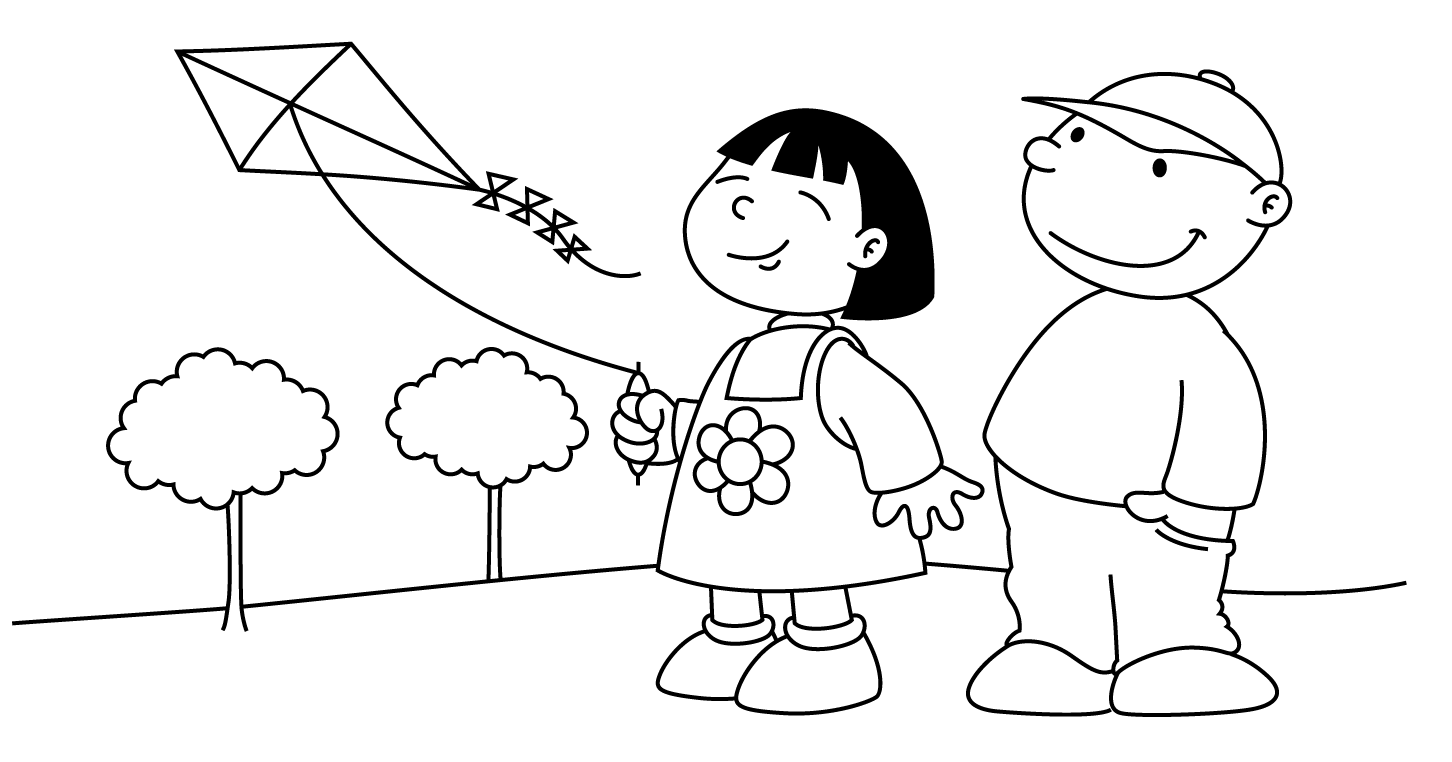 MARCHMARCHMARCHMARCHMARCHMARCHMARCHMARCHMARCHSundaySundayMondayTuesdayWednesdayThursdayFridaySaturdaySaturday                         1ToothpasteChild of the WeekAntonia                         1ToothpasteChild of the WeekAntonia2Dr. Seuss’ BirthdayRead Across America Day3Dr. Seuss WeekRhymingDd                   4CatIn the HatWear StripesDd                   4CatIn the HatWear StripesDd                    5                OneFishTwoFishMardi Gras                      6WackyWednesdayDress A Little Wacky                      7Green Eggsand Ham8LoraxChild of the WeekEMERY8LoraxChild of the WeekEMERY910St. Patrick’s DayFunDaylight Savings TimeSet Clocks Ahead10St. Patrick’s DayFunDaylight Savings TimeSet Clocks Ahead11Leprechaun12Show-n-TellGg                13Pot O’ GoldGg                 14Green Shamrock15Visit from LuckyWear Green DayChild of the WeekGIULIANA15Visit from LuckyWear Green DayChild of the WeekGIULIANA1617HappySt. Patrick’sDaySpring is Coming17HappySt. Patrick’sDaySpring is ComingRr                18RainRr                 19Rainbow                       20First DayofSpringNn                  21NestNn                  22SpringtimeNoisesChild of the WeekMATTIASNn                  22SpringtimeNoisesChild of the WeekMATTIAS	2324  3124  31                       25WeatherChangesEe                   26WindWindmill27Kite Uu                 28UmbrellaUu                  29UnicornChild of the WeekCAMILLAUu                  29UnicornChild of the WeekCAMILLA                  30